FORM APPROVED BY OMB No. 0581-0125     FV-237A (11-13)UNITED STATES DEPARTMENT OF AGRICULTUREAgricultural Marketing ServiceFruit and Vegetable ProgramUNITED STATES DEPARTMENT OF AGRICULTUREAgricultural Marketing ServiceFruit and Vegetable ProgramUNITED STATES DEPARTMENT OF AGRICULTUREAgricultural Marketing ServiceFruit and Vegetable ProgramUNITED STATES DEPARTMENT OF AGRICULTUREAgricultural Marketing ServiceFruit and Vegetable ProgramUNITED STATES DEPARTMENT OF AGRICULTUREAgricultural Marketing ServiceFruit and Vegetable ProgramREQUEST FOR AUDIT SERVICESREQUEST FOR AUDIT SERVICESREQUEST FOR AUDIT SERVICES(This is the only acceptable form for fax or electronic submission to USDA for audit requests)NOTE:  Fill in all appropriate blocks.  Requested services may be delayed because of incomplete information.  Type of service requested must be selected below.(This is the only acceptable form for fax or electronic submission to USDA for audit requests)NOTE:  Fill in all appropriate blocks.  Requested services may be delayed because of incomplete information.  Type of service requested must be selected below.(This is the only acceptable form for fax or electronic submission to USDA for audit requests)NOTE:  Fill in all appropriate blocks.  Requested services may be delayed because of incomplete information.  Type of service requested must be selected below.(This is the only acceptable form for fax or electronic submission to USDA for audit requests)NOTE:  Fill in all appropriate blocks.  Requested services may be delayed because of incomplete information.  Type of service requested must be selected below.(This is the only acceptable form for fax or electronic submission to USDA for audit requests)NOTE:  Fill in all appropriate blocks.  Requested services may be delayed because of incomplete information.  Type of service requested must be selected below.(This is the only acceptable form for fax or electronic submission to USDA for audit requests)NOTE:  Fill in all appropriate blocks.  Requested services may be delayed because of incomplete information.  Type of service requested must be selected below.(This is the only acceptable form for fax or electronic submission to USDA for audit requests)NOTE:  Fill in all appropriate blocks.  Requested services may be delayed because of incomplete information.  Type of service requested must be selected below.(This is the only acceptable form for fax or electronic submission to USDA for audit requests)NOTE:  Fill in all appropriate blocks.  Requested services may be delayed because of incomplete information.  Type of service requested must be selected below.(This is the only acceptable form for fax or electronic submission to USDA for audit requests)NOTE:  Fill in all appropriate blocks.  Requested services may be delayed because of incomplete information.  Type of service requested must be selected below.(This is the only acceptable form for fax or electronic submission to USDA for audit requests)NOTE:  Fill in all appropriate blocks.  Requested services may be delayed because of incomplete information.  Type of service requested must be selected below.DATE OF REQUEST:DATE OF REQUEST:DATE OF REQUEST:DATE OF REQUEST:ANTICIPATED DATE OF AUDIT:ANTICIPATED DATE OF AUDIT:ANTICIPATED DATE OF AUDIT:ANTICIPATED DATE OF AUDIT:AUDITEE INFORMATIONAUDITEE INFORMATIONAUDITEE INFORMATIONAUDITEE INFORMATIONAUDITEE INFORMATIONAUDITEE INFORMATIONFARM / FACILITY INFORMATIONFARM / FACILITY INFORMATIONFARM / FACILITY INFORMATIONFARM / FACILITY INFORMATIONCompany Name:Company Name:Company Name:Location:Location:Street Address:Street Address:Street Address:Location:Location:City, State & Zip:City, State & Zip:City, State & Zip:Total Acres /
Total Sq Feet to be audited:Total Acres /
Total Sq Feet to be audited:Phone Number:Phone Number:Phone Number:Total Acres /
Total Sq Feet to be audited:Total Acres /
Total Sq Feet to be audited:Contact Person:Contact Person:Contact Person:Total Acres /
Total Sq Feet to be audited:Total Acres /
Total Sq Feet to be audited:APPLICANT INFORMATIONAPPLICANT INFORMATIONAPPLICANT INFORMATIONAPPLICANT INFORMATIONAPPLICANT INFORMATIONAPPLICANT INFORMATIONCOMMODITIES TO BE COVERED BY AUDIT (Please List)COMMODITIES TO BE COVERED BY AUDIT (Please List)COMMODITIES TO BE COVERED BY AUDIT (Please List)COMMODITIES TO BE COVERED BY AUDIT (Please List)Company NameCompany NameCompany NamePhone Number:Phone Number:Phone Number:Fax Number:Fax Number:Fax Number:E-mail:E-mail:E-mail:Contact Person:Contact Person:Contact Person:TYPE OF AUDIT SERVICES REQUESTED (Please choose at least one)TYPE OF AUDIT SERVICES REQUESTED (Please choose at least one)TYPE OF AUDIT SERVICES REQUESTED (Please choose at least one)TYPE OF AUDIT SERVICES REQUESTED (Please choose at least one)TYPE OF AUDIT SERVICES REQUESTED (Please choose at least one)TYPE OF AUDIT SERVICES REQUESTED (Please choose at least one)TYPE OF AUDIT SERVICES REQUESTED (Please choose at least one)TYPE OF AUDIT SERVICES REQUESTED (Please choose at least one)TYPE OF AUDIT SERVICES REQUESTED (Please choose at least one)TYPE OF AUDIT SERVICES REQUESTED (Please choose at least one)ADDITIONAL REMARKSOnce a request has been received, a USDA representative will make contact within 48 hours of receipt to schedule the audit.Once a request has been received, a USDA representative will make contact within 48 hours of receipt to schedule the audit.Once a request has been received, a USDA representative will make contact within 48 hours of receipt to schedule the audit.Once a request has been received, a USDA representative will make contact within 48 hours of receipt to schedule the audit.Once a request has been received, a USDA representative will make contact within 48 hours of receipt to schedule the audit.Once a request has been received, a USDA representative will make contact within 48 hours of receipt to schedule the audit.Once a request has been received, a USDA representative will make contact within 48 hours of receipt to schedule the audit.Once a request has been received, a USDA representative will make contact within 48 hours of receipt to schedule the audit.Once a request has been received, a USDA representative will make contact within 48 hours of receipt to schedule the audit.Once a request has been received, a USDA representative will make contact within 48 hours of receipt to schedule the audit.According to the Paperwork Reduction Act of 1995, an agency may not conduct or sponsor, and a person is not required to respond to a collection of information unless it displays a valid OMB control number.  The valid OMB control number for this information collection is 0581-0125.  The time required to complete this information collection is estimated average .02 hours per response, including the time for reviewing instructions, searching existing data sources, gathering and maintaining the data needed, and completing and reviewing the collection of information.The U.S. Department of Agriculture (USDA) prohibits discrimination in all its programs and activities on the basis of race, color, national origin, age, disability, and where applicable, sex, marital status, familial status, parental status, religion, sexual orientation, genetic information, political beliefs, reprisal or because all or part of an individual’s income is derived from any public assistance program.  (Not all prohibited bases apply to all programs.)  Persons with disabilities who require alternative means for communication of program information (Braille, large print, audiotape, etc.) should contact USDA’s TARGET Center at (202)720-2600 (voice and TDD).  To file a complaint of discrimination, write to USDA, Director, Office of Civil Rights, 1400 Independence Avenue, S.W., Washington, D.C. 20250-9410, or call (800)795-3272 (voice) or (202)720-6382 (TDD).  USDA is an equal opportunity provider and employer.According to the Paperwork Reduction Act of 1995, an agency may not conduct or sponsor, and a person is not required to respond to a collection of information unless it displays a valid OMB control number.  The valid OMB control number for this information collection is 0581-0125.  The time required to complete this information collection is estimated average .02 hours per response, including the time for reviewing instructions, searching existing data sources, gathering and maintaining the data needed, and completing and reviewing the collection of information.The U.S. Department of Agriculture (USDA) prohibits discrimination in all its programs and activities on the basis of race, color, national origin, age, disability, and where applicable, sex, marital status, familial status, parental status, religion, sexual orientation, genetic information, political beliefs, reprisal or because all or part of an individual’s income is derived from any public assistance program.  (Not all prohibited bases apply to all programs.)  Persons with disabilities who require alternative means for communication of program information (Braille, large print, audiotape, etc.) should contact USDA’s TARGET Center at (202)720-2600 (voice and TDD).  To file a complaint of discrimination, write to USDA, Director, Office of Civil Rights, 1400 Independence Avenue, S.W., Washington, D.C. 20250-9410, or call (800)795-3272 (voice) or (202)720-6382 (TDD).  USDA is an equal opportunity provider and employer.According to the Paperwork Reduction Act of 1995, an agency may not conduct or sponsor, and a person is not required to respond to a collection of information unless it displays a valid OMB control number.  The valid OMB control number for this information collection is 0581-0125.  The time required to complete this information collection is estimated average .02 hours per response, including the time for reviewing instructions, searching existing data sources, gathering and maintaining the data needed, and completing and reviewing the collection of information.The U.S. Department of Agriculture (USDA) prohibits discrimination in all its programs and activities on the basis of race, color, national origin, age, disability, and where applicable, sex, marital status, familial status, parental status, religion, sexual orientation, genetic information, political beliefs, reprisal or because all or part of an individual’s income is derived from any public assistance program.  (Not all prohibited bases apply to all programs.)  Persons with disabilities who require alternative means for communication of program information (Braille, large print, audiotape, etc.) should contact USDA’s TARGET Center at (202)720-2600 (voice and TDD).  To file a complaint of discrimination, write to USDA, Director, Office of Civil Rights, 1400 Independence Avenue, S.W., Washington, D.C. 20250-9410, or call (800)795-3272 (voice) or (202)720-6382 (TDD).  USDA is an equal opportunity provider and employer.According to the Paperwork Reduction Act of 1995, an agency may not conduct or sponsor, and a person is not required to respond to a collection of information unless it displays a valid OMB control number.  The valid OMB control number for this information collection is 0581-0125.  The time required to complete this information collection is estimated average .02 hours per response, including the time for reviewing instructions, searching existing data sources, gathering and maintaining the data needed, and completing and reviewing the collection of information.The U.S. Department of Agriculture (USDA) prohibits discrimination in all its programs and activities on the basis of race, color, national origin, age, disability, and where applicable, sex, marital status, familial status, parental status, religion, sexual orientation, genetic information, political beliefs, reprisal or because all or part of an individual’s income is derived from any public assistance program.  (Not all prohibited bases apply to all programs.)  Persons with disabilities who require alternative means for communication of program information (Braille, large print, audiotape, etc.) should contact USDA’s TARGET Center at (202)720-2600 (voice and TDD).  To file a complaint of discrimination, write to USDA, Director, Office of Civil Rights, 1400 Independence Avenue, S.W., Washington, D.C. 20250-9410, or call (800)795-3272 (voice) or (202)720-6382 (TDD).  USDA is an equal opportunity provider and employer.According to the Paperwork Reduction Act of 1995, an agency may not conduct or sponsor, and a person is not required to respond to a collection of information unless it displays a valid OMB control number.  The valid OMB control number for this information collection is 0581-0125.  The time required to complete this information collection is estimated average .02 hours per response, including the time for reviewing instructions, searching existing data sources, gathering and maintaining the data needed, and completing and reviewing the collection of information.The U.S. Department of Agriculture (USDA) prohibits discrimination in all its programs and activities on the basis of race, color, national origin, age, disability, and where applicable, sex, marital status, familial status, parental status, religion, sexual orientation, genetic information, political beliefs, reprisal or because all or part of an individual’s income is derived from any public assistance program.  (Not all prohibited bases apply to all programs.)  Persons with disabilities who require alternative means for communication of program information (Braille, large print, audiotape, etc.) should contact USDA’s TARGET Center at (202)720-2600 (voice and TDD).  To file a complaint of discrimination, write to USDA, Director, Office of Civil Rights, 1400 Independence Avenue, S.W., Washington, D.C. 20250-9410, or call (800)795-3272 (voice) or (202)720-6382 (TDD).  USDA is an equal opportunity provider and employer.According to the Paperwork Reduction Act of 1995, an agency may not conduct or sponsor, and a person is not required to respond to a collection of information unless it displays a valid OMB control number.  The valid OMB control number for this information collection is 0581-0125.  The time required to complete this information collection is estimated average .02 hours per response, including the time for reviewing instructions, searching existing data sources, gathering and maintaining the data needed, and completing and reviewing the collection of information.The U.S. Department of Agriculture (USDA) prohibits discrimination in all its programs and activities on the basis of race, color, national origin, age, disability, and where applicable, sex, marital status, familial status, parental status, religion, sexual orientation, genetic information, political beliefs, reprisal or because all or part of an individual’s income is derived from any public assistance program.  (Not all prohibited bases apply to all programs.)  Persons with disabilities who require alternative means for communication of program information (Braille, large print, audiotape, etc.) should contact USDA’s TARGET Center at (202)720-2600 (voice and TDD).  To file a complaint of discrimination, write to USDA, Director, Office of Civil Rights, 1400 Independence Avenue, S.W., Washington, D.C. 20250-9410, or call (800)795-3272 (voice) or (202)720-6382 (TDD).  USDA is an equal opportunity provider and employer.According to the Paperwork Reduction Act of 1995, an agency may not conduct or sponsor, and a person is not required to respond to a collection of information unless it displays a valid OMB control number.  The valid OMB control number for this information collection is 0581-0125.  The time required to complete this information collection is estimated average .02 hours per response, including the time for reviewing instructions, searching existing data sources, gathering and maintaining the data needed, and completing and reviewing the collection of information.The U.S. Department of Agriculture (USDA) prohibits discrimination in all its programs and activities on the basis of race, color, national origin, age, disability, and where applicable, sex, marital status, familial status, parental status, religion, sexual orientation, genetic information, political beliefs, reprisal or because all or part of an individual’s income is derived from any public assistance program.  (Not all prohibited bases apply to all programs.)  Persons with disabilities who require alternative means for communication of program information (Braille, large print, audiotape, etc.) should contact USDA’s TARGET Center at (202)720-2600 (voice and TDD).  To file a complaint of discrimination, write to USDA, Director, Office of Civil Rights, 1400 Independence Avenue, S.W., Washington, D.C. 20250-9410, or call (800)795-3272 (voice) or (202)720-6382 (TDD).  USDA is an equal opportunity provider and employer.According to the Paperwork Reduction Act of 1995, an agency may not conduct or sponsor, and a person is not required to respond to a collection of information unless it displays a valid OMB control number.  The valid OMB control number for this information collection is 0581-0125.  The time required to complete this information collection is estimated average .02 hours per response, including the time for reviewing instructions, searching existing data sources, gathering and maintaining the data needed, and completing and reviewing the collection of information.The U.S. Department of Agriculture (USDA) prohibits discrimination in all its programs and activities on the basis of race, color, national origin, age, disability, and where applicable, sex, marital status, familial status, parental status, religion, sexual orientation, genetic information, political beliefs, reprisal or because all or part of an individual’s income is derived from any public assistance program.  (Not all prohibited bases apply to all programs.)  Persons with disabilities who require alternative means for communication of program information (Braille, large print, audiotape, etc.) should contact USDA’s TARGET Center at (202)720-2600 (voice and TDD).  To file a complaint of discrimination, write to USDA, Director, Office of Civil Rights, 1400 Independence Avenue, S.W., Washington, D.C. 20250-9410, or call (800)795-3272 (voice) or (202)720-6382 (TDD).  USDA is an equal opportunity provider and employer.According to the Paperwork Reduction Act of 1995, an agency may not conduct or sponsor, and a person is not required to respond to a collection of information unless it displays a valid OMB control number.  The valid OMB control number for this information collection is 0581-0125.  The time required to complete this information collection is estimated average .02 hours per response, including the time for reviewing instructions, searching existing data sources, gathering and maintaining the data needed, and completing and reviewing the collection of information.The U.S. Department of Agriculture (USDA) prohibits discrimination in all its programs and activities on the basis of race, color, national origin, age, disability, and where applicable, sex, marital status, familial status, parental status, religion, sexual orientation, genetic information, political beliefs, reprisal or because all or part of an individual’s income is derived from any public assistance program.  (Not all prohibited bases apply to all programs.)  Persons with disabilities who require alternative means for communication of program information (Braille, large print, audiotape, etc.) should contact USDA’s TARGET Center at (202)720-2600 (voice and TDD).  To file a complaint of discrimination, write to USDA, Director, Office of Civil Rights, 1400 Independence Avenue, S.W., Washington, D.C. 20250-9410, or call (800)795-3272 (voice) or (202)720-6382 (TDD).  USDA is an equal opportunity provider and employer.According to the Paperwork Reduction Act of 1995, an agency may not conduct or sponsor, and a person is not required to respond to a collection of information unless it displays a valid OMB control number.  The valid OMB control number for this information collection is 0581-0125.  The time required to complete this information collection is estimated average .02 hours per response, including the time for reviewing instructions, searching existing data sources, gathering and maintaining the data needed, and completing and reviewing the collection of information.The U.S. Department of Agriculture (USDA) prohibits discrimination in all its programs and activities on the basis of race, color, national origin, age, disability, and where applicable, sex, marital status, familial status, parental status, religion, sexual orientation, genetic information, political beliefs, reprisal or because all or part of an individual’s income is derived from any public assistance program.  (Not all prohibited bases apply to all programs.)  Persons with disabilities who require alternative means for communication of program information (Braille, large print, audiotape, etc.) should contact USDA’s TARGET Center at (202)720-2600 (voice and TDD).  To file a complaint of discrimination, write to USDA, Director, Office of Civil Rights, 1400 Independence Avenue, S.W., Washington, D.C. 20250-9410, or call (800)795-3272 (voice) or (202)720-6382 (TDD).  USDA is an equal opportunity provider and employer.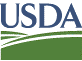 